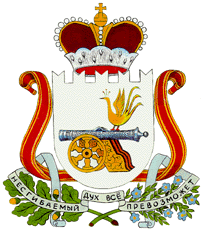  Администрация                                         Издешковского сельского поселения Сафоновского района Смоленской области ПОСТАНОВЛЕНИЕОб утверждении Плана мероприятий по профилактике инфекций, передающихся иксодовыми клещами на территории муниципального образования Издешковского сельского поселения Сафоновского района Смоленской области     	В соответствии с Федеральным законом от 30.03.1990 №53-ФЗ «О санитарно-эпидемиологическом благополучии населения», Санитарно-эпидемиологическими правилами СП 3.1.3310-15 «Профилактика инфекций, передающихся иксодовыми клещами», в целях обеспечения санитарно-эпидемиологического благополучия по заболеваемости клещевыми инфекциями, а также обеспечения санитарно-эпидемиологического благополучия населения на территории Издешковского сельского поселения Сафоновского района Смоленской области,     	Администрация Издешковского сельского поселения Сафоновского района Смоленской области     ПОСТАНОВЛЯЕТ:Утвердить План мероприятий по профилактике инфекций, передающихся иксодовыми клещами, на территории муниципального образования Издешковского сельского поселения Сафоновского района Смоленской области. (Приложение 1).Опубликовать настоящее постановление на официальном сайте Администрации Издешковского сельского поселения Сафоновского района Смоленской области в информационно-телекоммуникационной сети «Интернет».Контроль за исполнением настоящего постановления оставляю за собой.Глава муниципального образованияИздешковского сельского поселения Сафоновского района Смоленской области                                            О.В. КлимоваПриложение 1к постановлению АдминистрацииИздешковского сельского поселенияСафоновского района Смоленской области от 09.06.2020 № 40ПЛАНмероприятий по профилактике инфекций, передающихся иксодовыми клещами на территории муниципального образования Издешковского сельского поселения Сафоновского района Смоленской области09.06.2020№ 40с. Издешковос. Издешковос. Издешково№п/пНаименование мероприятийОтветственный исполнительСроки проведения мероприятий1.Планомерная ликвидация самопроизвольных свалок мусораАдминистрация Издешковского сельского поселения Сафоновского района Смоленской области, населениеВ течение года2.Благоустройство территорий населенных пунктов Издешковского сельского поселения Сафоновского района Смоленской области (парков, скверов, мест массового отдыха и пребывания населения)Администрация Издешковского сельского поселения Сафоновского района Смоленской областиВ течение года3.Уход и содержание территорий организаций, придомовых участков, включающее стрижку газонов, уборку листвы и сухой травы, сухостоя, хозяйственного и бытового мусораРуководители предприятий и организаций всех форм собственности, расположенных на территории Издешковского сельского поселения Сафоновского района Смоленской области, индивидуальные предприниматели, населениеПостоянно4.Организация информирования населения о профилактике инфекций, передающихся иксодовыми клещами, их клинических проявлениях, условиях заражения и средствах индивидуальной защитыАдминистрация Издешковского сельского поселения Сафоновского района Смоленской области, Издешковская врачебная амбулатория, Игнатковский ФАППостоянно